CHAPTER – 5COMPLIANCE TO COMMISSION’S DIRECTIVESDirective on conducting Consumers’ Interaction Meetings in the O&M sub-divisions for redressal of consumer complaints:The Commission, reiterates its directive to the BESCOM to conduct Consumer Interaction Meetings (CIM) chaired by either the jurisdictional Superintending Engineer or jurisdictional Executive Engineer once in a quarter, in each of the O&M Sub-Divisions, to redress the consumer grievances relating to supply of electricity. Advance notices shall be sent to the stakeholders by email / website and through SMS (by maintaining / updating the consumer database) well in advance. Information on the schedule of the Consumer Interaction Meeting, date, time, venue etc., shall be published in the form of news item in the leading local / regional newspapers, at least 3 days prior to the conduct of the meeting, to ensure that more number of consumers take part in such meetings.Compliance by BESCOM:Consumer Interaction Meetings are conducted by the jurisdictional Asst. Executive Engineers, at respective O&M sub-divisions every 3rd Saturday of the month without fail with all prior preparations. Superintending Engineers and Executive Engineers are chairing the Consumer Interaction Meetings in their jurisdiction on rotation basis. The BESCOM is recording the proceedings of such meetings and uploading on its website for the information of consumers. Further, the consumers are also invited to such meetings giving advance information through e-mails, messages, social media like twitter and Facebook, BESCOM’s website, Regional and local newspapers etc., to facilitate participation of maximum number of consumers in CIMs.  In FY-21, due to COVID-19 Pandemic, though the CIMs are conducted on 3rd Saturday of every month, the consumers are not participating in large numbers to avoid spreading of COVID-19 Pandemic. All the necessary preventive measures are strictly taken in all sub-divisions, such as wearing masks, providing hand sanitizers and maintaining Social distance at the Consumer interaction Meetings. The grievances of Customers are resolved by facilitating to contact BESCOM 24x7 Helpline 1912, duly registering their complaint and resolving at the earliest.  Our Sub-Divisional officers are also resolving the complaints at local level itself when contacted in any way such as telephone, SMS, WhatsApp and in person also. Further any complaints out of the purview of the concerned officers at Sub-Divisions will be escalated to Executive Engineers and Superintending Engineer of the respective divisions and circle to resolve within the specified time limits.Consumer Interaction Meetings information is sent to the customers by email / website well in advance. The Q-3 and Q-4 details for FY-20 along with Q1 and Q2 details for FY-21 are shown in the below tables:Quarter –III of FY-20 (Oct-2019 to Dec-2019):Quarter –IV of FY-20 (Jan-20 o March-20):Quarter–I of FY-21 (April-2020 to June-2020):Quarter – II of FY-21 (July-2020 to Sept-2020):Directive on preparation of energy bills on monthly basis by considering 15 minute’s time block period in respect of EHT/HT consumers importing power through power exchange under Open Access.The Commission reiterates its directive that the BESCOM shall continue to prepare the energy bills on monthly basis considering the 15 minute’s time block period in respect of all EHT / HT consumers importing power through power exchanges under open access and submit quarterly compliance thereon, regularly to the Commission.Compliance by BESCOM:The month wise details of number of Open access consumers, open access units scheduled/ consumed and illegally banked energy are depicted in the following table for FY-20. The month wise details of number of Open access consumers, open access units scheduled/ consumed and illegally banked energy are shown in the following table for FY-21(up to Sept-20). Directive on Energy Conservation- Use of energy efficient equipment:Looking into the practical difficulty, by partially modifying the directive, the Commission reiterates its directive with the directions to service all new streetlight / high mast installations including extensions made to the existing streetlight circuits, only after ensuring that the LED lamps / energy efficient lamps like induction lamps are provided to the street light points and the compliance thereon shall be submitted to the Commission once in a quarter on a regular basis. Inspection by jurisdictional Executive Engineers / Superintending Engineers of new installations, selected on random basis shall be undertaken to cross check adherence to the directive by the field offices.Nevertheless, at the time of servicing new installations, the consumers should be advised to use energy efficient equipment in order to conserve energy which is beneficial to the consumers as well.Compliance by BESCOM:BESCOM assures for effective implementation for distribution of LED bulbs, LED tube lights and BEE 5 Star rated fans in coordination with M/s. EESL.BESCOM has conducted following consumer awareness programs:Advertisements through magazines, newspapers, website, posters, pamphlets, brochure.The energy savings tips also made available in BESCOM mobile App-BESCOM Mithra, for consumer awareness.Awareness on use of LED, Star rated equipment, solar water heaters in the monthly electricity bills is also made available.Awareness through stalls, TV, Radio JinglesConsumer Interaction Meeting at sub-divisional officesEngaged an NGO viz, M/s. TIDE to create awareness among consumers for optimal utilization of electricity through behavioral changes of the consumers by a programme called Vidyuth Rakshak.BESCOM had set up stalls to provide awareness on energy conservation measures to the public at;107th Indian Science Congress-Pride of India held between 4th January to 6th January 2020“Karnataka Smart Cities investment Summit-2020” held between 5th and 6th February 2020 Municipalika 2020-16th International Exhibition and Conference on Smart    Sustainable City Solutions” held between 12th and 14th February 2020.BESCOM will continue to take up awareness program to educate the consumers.BESCOM has implemented replacement of high power consuming lights by LED bulbs and LED tube lights in BESCOM Corporate Offices.Further, action will be taken up for implementation of replacement of high power consuming lights by LED bulbs and LED tube lights in all BESCOM Offices in phase manner.Circular has been issued for the field officers vide no.: BESCOM/BC-51/003/2020-21/CYS-18 dtd: 13.11.2020.Copy of the circular is enclosed as Annexure-A. BESCOM has issued circulars on 15.09.2016 and 06.05.2017 regarding servicing the street light installations with timer switches only for any new and also for any extension/modification carried out to the existing street light installations.Also, letters have been addressed to all CEEs to adhere to the Hon’ble Commission directive vide dtd:13.11.2020.Annexure A:Directive on implementation of Standards of Performance (SoP):The Commission reiterates that the BESCOM shall continue to adhere to the directives on the specified Standards of Performance in rendering various services to consumers in a time bound manner.The Commission directs the BESCOM to carry out effective supervision over the functioning of field offices particularly in rendering of services to the consumers, relating to restoration of supply of electricity. The Commission also directs BESCOM to submit the details of number of violations of SoP by officers, Sub-Division wise, month-wise, amount of penalty levied on the officers and the amount paid to the consumers for any delay in service.The Commission also directs the BESCOM to take action to display the SoP in the format as per the Regulations, in its official website for information of the consumers. SoP should be displayed in each of the Section Office and Sub-Division Office, in a conspicuous place, which can be viewed by all the visitors to the Office. At the end of SoP, it should be mentioned that, consumers can claim the compensation from the concerned officer by filing a complaint before the CGRF in the Form - A, available in the KERC (CGRF and Ombudsman) Regulations, 2004.The Commission reiterates its stand and directs BESCOM to conduct awareness campaign at the Hobli levels for educating the public about the Standards of Performance prescribed by the Commission. BESCOM shall conduct necessary orientation programme for all the field officers and the staff up to linemen to educate them on the SoP and the consequences of non- adherence to the SoP.Further, the Commission directs BESCOM to publish and keep circulating the “HAND BOOK” (Kaipidi in Kannada) on the SoP and arrange to distribute to all the staff and stake holders.In the event of failure to implement this direction within 3 months of the issue of this order, the Commission would be constrained to initiate penal proceedings under Section 142 of the Electricity Act, 2003, against the BESCOM officials, for non-compliance of the Commission’s Directives. At the same time BESCOM shall consider and continue bringing in a system of recognizing the best performing Sub-Division / section in terms of adherence to SoP and suitably publicize such recognition, so as to encourage better performance by the officers / personnel concerned.The Commission reiterates that, the BESCOM shall continue to strictly implement the specified SoP while rendering services relating to supply of electricity as per the KERC (Licensees’ Standards of Performance) Regulations, 2004. The compliance in this regard shall be submitted once in a quarter to the Commission regularly.Compliance by BESCOM:The Standards of Performance specified in Schedule-I relates to Standards of Performance for which consumers are eligible for payment of an amount in the manner provided in the Schedule-I, in case the BESCOM fails to achieve the Standards of Performance. The SoP parameters as stipulated in the (Licensee’s Standards of Performance) Regulations, 2004 have been displayed in all the sub-divisions, Divisions and Circle offices for the information of consumers.BESCOM has taken measures to carry out effective supervision over the functioning of field offices particularly in rendering of services to the consumers, relating to restoration of supply of electricity. As directed by the Hon’ble Commission, BESCOM is submitting the details of number of violations of SoP by officers, sub-division wise, month wise, amount of penalty levied on the officers and the amount paid to the consumers for any delay in service.BESCOM has taken up stringent action in displaying the SoP parameters as stipulated in the(Licensee’s Standards of Performance) Regulations, 2004 for information of the consumers in all Sub-division Offices, Divisions and circles  in available place, which can be viewed by all the visitors to the Office.  BESCOM has conducted orientation programme for field officers and the staff up to linemen circle office wise and also directed the staff to educate public on the SoP and the consequences of non- adherence to the SoP. The Awareness programs to public are conducted in FY 2019-20. Due to COVID Pandemic, the Awareness programs to consumer in large gatherings were avoided. However, the orientation program to staff is imparted on SOP. BESCOM has published the “HAND BOOK” (Kaipidi) in Kannada on the SoP and distributed to all the staff and stake holders. Further BESCOM continues to issue the Handbooks to all its consumers.BESCOM has implemented the specified SoP while rendering services relating to supply of electricity as per the KERC (Licensee’s Standards of Performance) Regulations, 2004. The compliance in this regard is submitted once in a quarter to the Commission regularly.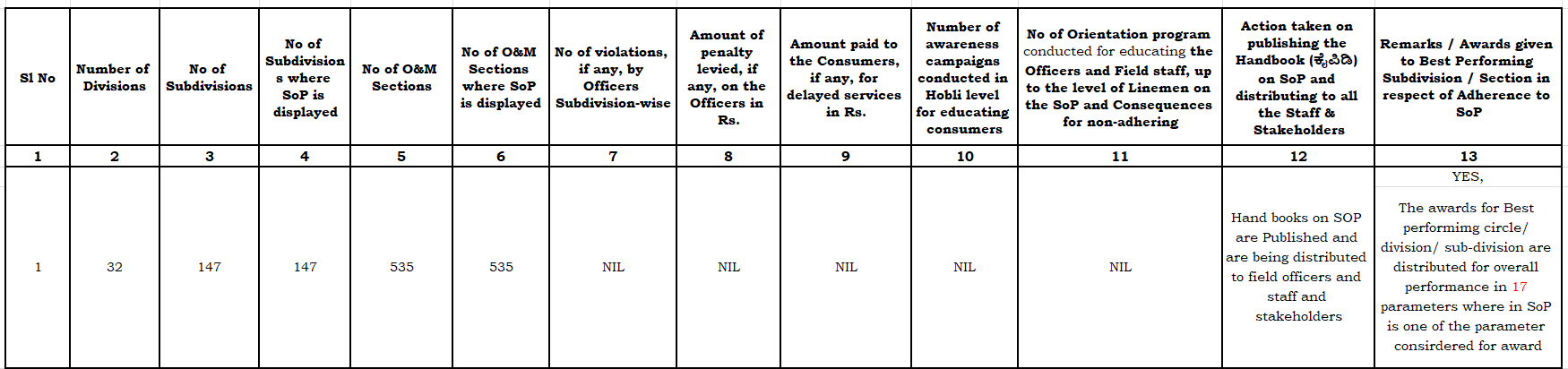 Directive on use of safety gear by linemen:The Commission considers non-supply of appropriate safety gear / equipment to the staff at work place amounts to a serious violation of human rights by BESCOM. Adequate quantity of all safety gears / equipment shall be procured periodically and sufficient inventory of these materials shall also be maintained. BESCOM should take action to empanel suppliers of safety gear / equipment, so that the procurement is made timely and quicker.It is noted that BESCOM has not furnished any details of training being organized on safety aspects to the linemen. The linemen and other field staff should be given appropriate training periodically on adherence to safety aspects / procedure, and such training modules should include case studies so that the training is current and more relevant to the practical problems in the field.The Commission reiterates its directive that the BESCOM shall ensure that, all the linemen and other field staff are provided with adequate and appropriate safety equipment and the linemen and other field staff use the same while carrying out the work in the field. The compliance in this regard shall be submitted once in a quarter to the Commission regularly. Protocols should be drawn on procedures to be adopted/ roles and responsibilities fixed in respect of all those involved in working on (live) lines /installations for repairs etc., based on case studies.Compliance by BESCOM:All kind of Safety materials such as Tool kit with 7 sets of hand tools, Reflective Jackets, rain wear, LED hand torch, FRP Ladder, Safety eye wear & Poly propylene rope etc. have been issued to all Powermen.Strict guidelines & instructions issued all the Powermen to use the safety gear in day to day works & officials to ascertain the use of safety gear by Powermen working under them.Directive on providing Timer Switches to Streetlights BESCOM should seriously pursue the matter with the concerned local authorities to strictly ensure fixing of timer switches while servicing the new installations and also repair of faulty timer switches.The Commission with a partial modification to the directive, reiterates that the BESCOM shall ensure that, the new streetlight installations and any extension / modification to be carried out to the existing streetlight installations shall be serviced only with timer switches. The compliance in this regard shall be submitted once in a quarter, regularly, to the CommissionCompliance by BESCOM:BESCOM has issued circulars on 15.09.2016 and 06.05.2017 regarding servicing the street light installations with timer switches only for any new and also for any extension/ modification carried out to the existing street light installations.Also, letters have been addressed to all CEEs to adhere to the Hon’ble Commission directive vide dtd:13.11.2020.Directive on load shedding:BESCOM shall extensively use the URJA Mitra mobile application, which can be used as a link between BESCOM field staff and citizens for facilitation of outage dissemination information to all consumers through SMS. The application can also be integrated with any other system. This would significantly address the “consumers’ dissatisfaction” on this issue and prevent inconvenience / disruption caused to the consumers especially the industrial consumers. BESCOM can also save money required for development of similar software.The Commission notes that, even though the power availability has improved resulting in surplus power situation, the distribution network reliability has not improved correspondingly, causing frequent disruptions in power supply, which causes hardship to the consumers and also causes revenue loss to BESCOM. The Commission directs BESCOM to take remedial measures to minimize power supply interruptions and ensure 24 x 7 power supply. BESCOM shall submit the action plan in this regard to the Commission within 3 months of this order.Hence, the Commission directs BESCOM to conduct orientation programmes/ Workshops to the field staff to equip and motivate them to attend to the minor faults at site itself wherever possible and restore power supply as early as possible. BESCOM is also directed to take action for effective monitoring and supervision by periodical maintenance and repairs of transformers and fix personal responsibility on the erring staff / officer in case of poor maintenance and poor quality of repairs.The Commission reiterates that the BESCOM shall comply with the directive on load shedding and submit monthly compliance reports thereon to the Commission regularly.Compliance by BESCOM:BESCOM is using “URJA MITRA”, the mobile based & web based application developed and deployed by the RECTPCL under the initiative of Ministry of Power, to disseminate outage information to all consumers through SMS.Information of all the unscheduled and scheduled power outages are being broadcasted through Urja Mitra Application by the staff of BESCOM Helpline/ field officers.Power outage complaints registered at “URJA Mitra” are also being attended by the staff of BESCOM Helpline/field officersCurrently 47 lakhs Consumers data is uploaded in URJA Mitra portal. Uploading of remaining Consumer data to “URJA Mitra” portal is also under progress.Further, to update the entire consumers of the company, BESCOM is taking action to integrate Consumer database to URJA Mitra through API shared by M/s RECTPCL. Integration of API is under progress.The following project is being implemented in BESCOM to minimize power supply interruptions & ensures 24X7 power supply. Conversion of 11kV OH line into UG cable system, running of new feeder for bifurcation of load & conversion of LT OH line into UG/AB cable system and laying of Optical Fiber Cable (OFC) along with UG cable in 52 sub divisions in the jurisdiction of BMAZ area.PROJECT BENEFITS:Better quality and reliability of power supply to consumers.Reduction in T & D and AT & C losses & improved load management.Reduction in the failure rate of distribution transformers due to LT line short circuit.Reduction in Unauthorized connections by tampering.The fatal accidents due to snapping of OH line conductors & inadequate OH line to ground clearances due to conductor sagging can be prevented.Reduction in number and duration of interruptions.Lower maintenance costs, voltage variations will be reduced and lower chances of developing faults.In BESCOM, the total No. of transformers existing as on 2020-21 (Up to Oct-20) is 397099 Nos. The Transformers failure is due to Overloading, un-authorized connections, aging of Transformers, manufacturing defects, improper maintenance.  On an average, about 26,000 transformers fail in a year and average cost of their repairs is about Rs. 67.71 crores.   Nearly 93% of transformer failure occurs in rural areas. In order to ensure quality, safe, uninterrupted power supply to all the consumers at affordable cost and to procure quality materials BESCOM has adopted guarantee clause in procurement of materials like Transformers, RMUs, UG Cable, AB cable, insulated aluminum/copper conductor, Optical fiber, Insulators, GOS and CSS where in these materials shall be guaranteed for 5 years for the defects in materials and workmanship from the date of commissioning.To reduce the Transformer failures BESCOM has taken several steps which are as follows:HVDS scheme is implemented to reduce Distribution Transformers failure by reducing  lengthy LT line, avoiding overloading of LT line, reducing LT to HT line ratios, arranging LT less service connection to IP Sets by providing 25 KVA DTCs. Each 25KVA transformer is connected with 2 to 3 IP Sets thereby avoiding over loading and reduction in LT Distribution line.Reducing lengthy spans by providing intermediate poles, replacement of old deteriorated ACSR conductors by new ACSR conductors. Also HT & LT re-conductoring work has been taken up to reduce the Transformer failure. DTC refurbishment works are being taken up such as replacement of oil, toping up of oil, providing groundings, replacement of deteriorated equipment's like GOS, HG Fuse Units, LA’s, Distribution Boxes, Feeder piller Boxes, LT wiring Kits etc.Action has been initiated for Conversion of Overhead lines to underground cables in BMAZ South / North.BESCOM has taken action for regularization of Unauthorized IP Sets loads by creating infrastructure duly collecting necessary deposits, providing 25 KVA additional Distribution transformers. Feeder wise energy audit is also being done.Buffer stocks of repaired good transformers are kept in the 26 No’s of Divisional Stores and 46 No’s of Transformers Banks. Further as at the end of Oct-20 there are 2858 No’s & 808 No’s of New & repaired good Transformers are available at Stores & bank respectively.  Failed transformers are replaced as per the K.E.R.C norms by using the transformers available at divisional stores and the banks.    The failed transformers at field are immediately replaced with the repaired good transformers which are available at bank. Subsequently, the transformers at bank are been replenished again by repaired good transformers. BESCOM has established 45 No’s of Transformer repair centers at Taluks level as listed at Annexure-A for carrying out repairs and reconditioning of failed Distribution Transformers of various capacities from 15/16 KVA to 990/1000KVA of both Conventional and Star Rated Transformers and conversion of CSP to Conventional bolt & nut type.The works of carrying out repairs to faulty Distribution Transformers at Repair Centers are awarded to the Agencies who have compiled to the Technical & Financial Qualifying Requirements prescribed in the tender document. The required tests as per IS are conducted as per the standard of Testing before and after repair of transformers.Repair activities at Repair Center are monitored by BESCOM.Details of transformers failed, repaired, issued to the field, balance transformers to be repaired, number of transformers that cannot be repaired, failed transformers replaced by repaired good transformers and failed transformers replaced with new transformers during FY 19-20 and FY 20-21 up to Oct-20 as per the prescribed formats (Division wise/Capacity wise) are shown in Annexure-1 & Annexure-2 .BESCOM has taken action to purchase Transformers from reputed manufacturers and also from Government undertakings such as KAVIKA, Andrewyule and KEL.  Consumers can register their complaints regarding transformer failure in PGRS application. The acknowledgement will be sent to consumers through SMS. The field officers have been directed to take up periodical maintenance of distribution transformers to reduce the failure rate and also to carryout following activities: To refurbish the DTC's with the materials available at stores.To use the proper/rated Fuses.To supervise the repair process & testing of repaired transformers as per technical specification.To carryout maintenance of lines and transformers to avoid failure of distribution transformers.Action will be taken to conduct orientation program workshop to the field staff to motivate them for attending to minor faults at site itself in co-ordination with the agencies that have been entrusted to carryout repairs to faulty Distribution transformers which are established at taluk a level. Hence the concerned Executive Engineers and Assistant Executive Engineers have been advised to take up the orientation program at their respective Division/Sub Division.Note: The failed transformers are being replaced by repaired good transformers available in buffer stock. Sufficient buffer stock has been maintained at stores and transformer banks for replacement of failed DTRs. The failed DTRs are issued to the repairer batch wise. Further, BESCOM has issued award to new agencies to carry out the works for repair of failed DTRs. The balance transformers that are to be repaired at the time of handing over are being carried out by new agencies.Depending on the available generators, SLDC, KPTCL is giving availability on day ahead basis.BESCOM is submitting the projection of demand for power in MUs for every succeeding month to the Commission.Planned outages for every succeeding month in the last week of the preceding month is being uploaded in the BESCOM web site and submitting the same to the Commission.  Directive on Establishing a 24x7 Fully Equipped Centralized Consumer Care Centre for Redressal of Consumer Complaints:The Commission reiterates its directive to the BESCOM to periodically publish the complaint handling procedures / contact number of the Centralized Consumer Service Centre in the local media, continue to host it on its website and also publish it through other modes, for the information of public and ensure that all the complaints of consumers are registered only through the Centralized Consumer Service Centre for proper monitoring and disposal of complaints registered. The compliance in this regard shall be furnished once in a quarter regularly, to the Commission.Compliance by BESCOM:BESCOM has established 24x7 Customer Helpline with 60seater facility to facilitate speedy redressal of consumer complaints through 60 concurrent lines 24X7 with Multi-Channel Complaint Registration Facility (Phone, SMS, Online, e-mail, Facebook, WhatsApp, BESCOM Mitra App & Twitter). BESCOM emphasize on Electrical Safety and complaints related are redressed on priority. Two WhatsApp numbers are dedicated to attend and resolve safety complaints at the earliest.In addition to Helpline Number 1912, another 12 Mobile Numbers are provided to Bangalore Metropolitan Area Zonal (BMAZ) consumers register the complaints:Different modes of Customer Complaint registrations available for Customers:Well established (24x7) 60 Seater Helpline – 1912Online Registration of Complaint through iPGRS App (Integrated Redressal System)WhatsApp – 9449844640WhatsApp for Safety Issues – 9483191212 / 9483191222Facebook – BESCOMTwitter - @ NammaBescomhelplinebescom@gmail.com / helpline@bescom.co.inBESCOM Mitra Mobile AppRegistration of online Complaints-www.bescom.ipgrs.orgCustomer Interaction Meetings are being conducted at all subdivision on third Saturday of every month from 3.00 pm to 5.30 pm.Urja Mithra: Registered Consumers can lodge complaints through Urja Mithra Portal also. BESCOM will monitor those portal complaints to attend. Consumers also get notification on power outages in their jurisdictional area through SMS/e-mail.BESCOM is publishing the complaint handling procedures / contact number of the Centralized Consumer Service Centre in the local media, hosting it on website and also through other modes for the information of public and all the complaints of consumers are registered only through the Centralized Consumer Service Centre. The compliance in this regard will be furnished once in a quarter regularly, to the Commission.Quarter - III of FY-20 (OCT-2019 to DEC-2019):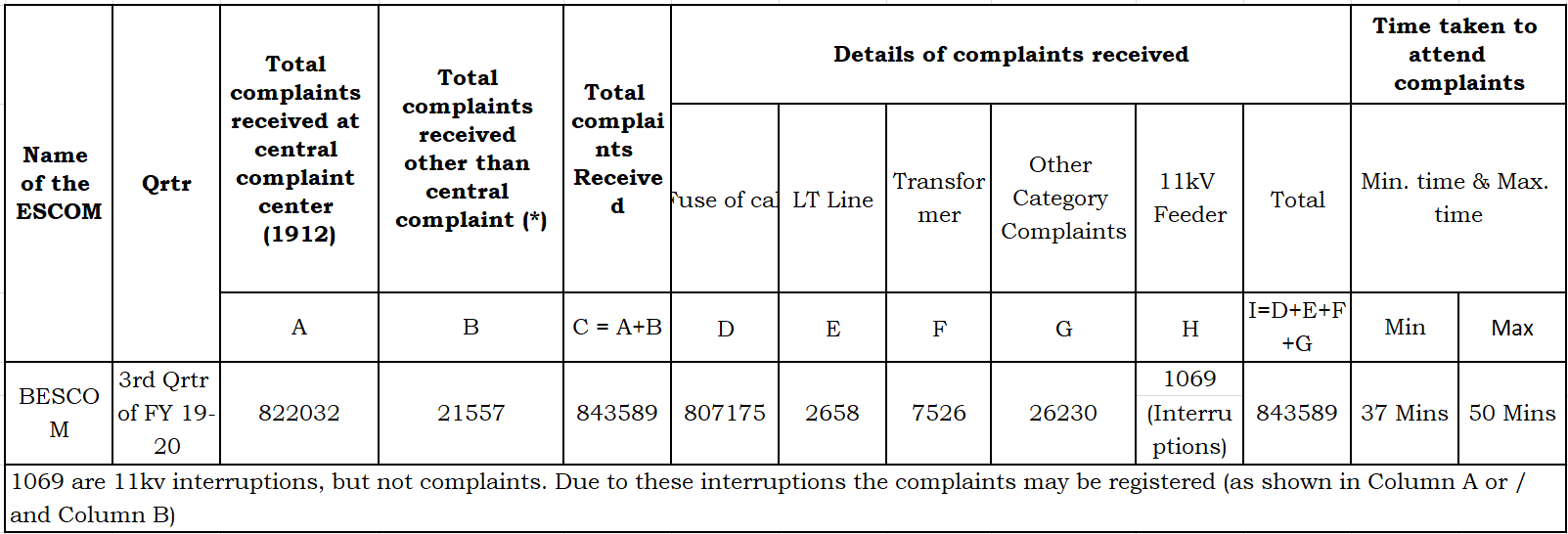 Quarter – IV of FY-20 (Jan-2020 to March-2020)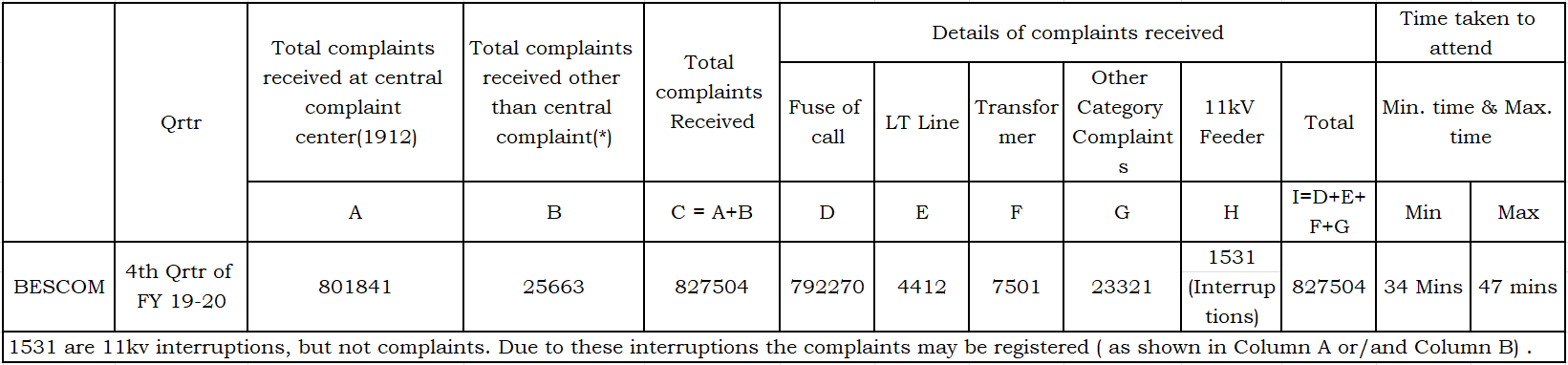 Quarter - I of FY-20 (April-2020 to June-2020)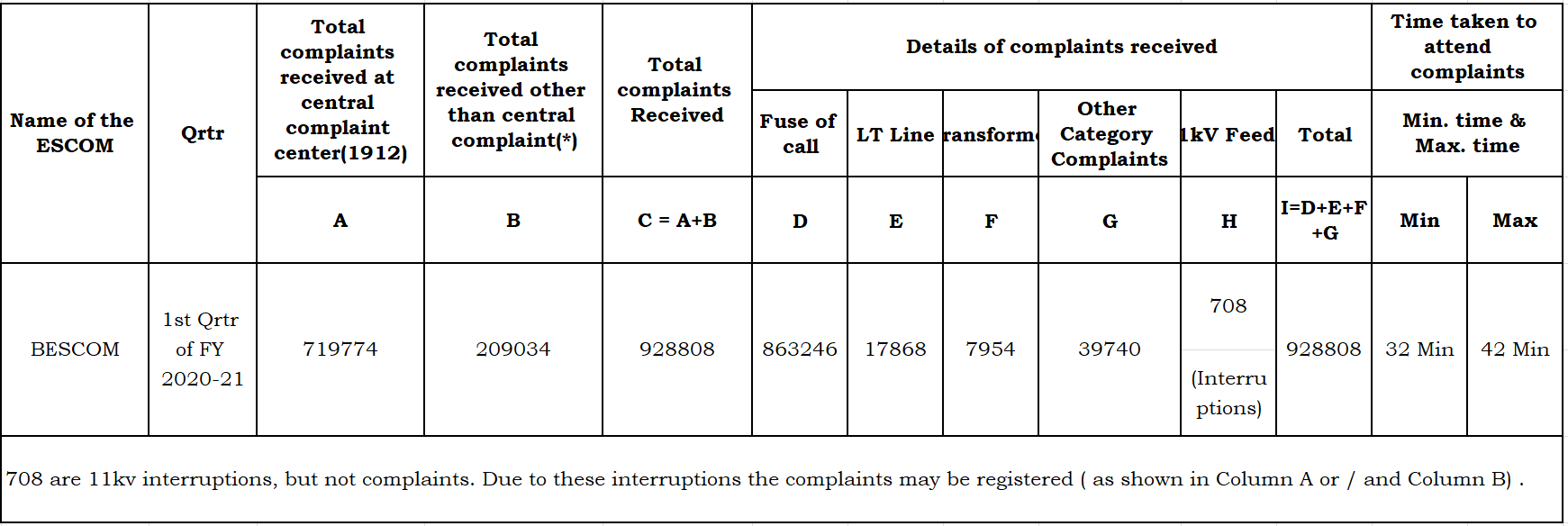 Quarter – II of FY-21 (July-2020 to Sept-2020):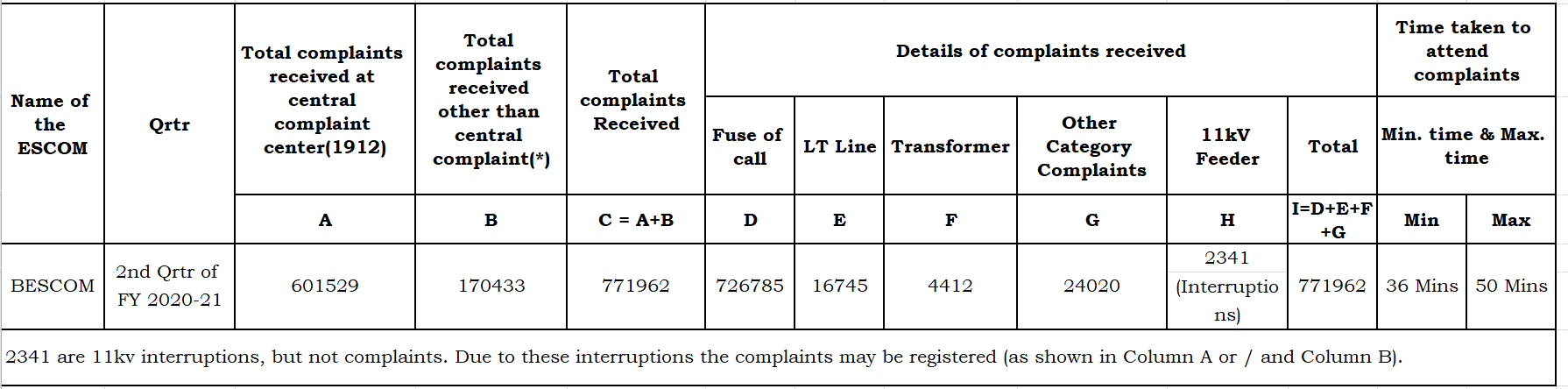 Directive on Energy Audit:The BESCOM is directed to take up energy audit of all the 11 kV feeders, DTCs, which are said to be metered and the energy audit of major Cities / Towns and take remedial measures for reducing energy losses in the high loss-making distribution areas. The compliance in respect of energy audit conducted, with the details of analysis and the remedial action initiated to reduce loss levels shall be regularly submitted to the Commission on a quarterly basis.The Commission directs BESCOM to conduct workshops at the Division Office level, for educating the officers of all cadre on the importance of conducting the feeder-wise, DTC-wise energy audit and motivating them to take action to reduce the losses in their areas, address issues relating to consumer tagging, recognize the importance of energy metering and maintaining the meters in good condition, strictly servicing all the installations by providing appropriate energy meters, providing and maintaining energy meters to the DTC’s, Metering of Street light installations, Replacement of electromechanical meters etc.,An action plan on conducting such workshops shall be submitted by BESCOM within 90 days from the date of this order. The feeder wise and DTC-wise energy audits shall be reviewed in the review meetings at the Circle level every month. Copy of the proceedings of such meetings shall be sent to the Commission for information and further review.Compliance by BESCOM:BESCOM is carrying out energy audit of all the 11 kV feeders as per BESCOM format and the energy audit of major Cities / Towns Details of 11KV feeder’s energy audit and Losses of towns / cities for FY-21 up to Sep-2020 as per the prescribed formats are here with attached in Annexure A & B. The details will be regularly submitted to the Commission on a quarterly basisDTC metering as on September-2020:Number of DTC’s existing in the company   3,92,898Number of DTCs exclusively feeding to IP sets and independent water supply installations    1,87,832  Number of DTC’s to be metered  2,05,066Number of DTC’s already metered  99,992  (Total 119717 nos. of DTCs are metered, some of the IP feeding DTCs are metered  prior to UDAY MoU and Energy department directions for exemption of the same from metering)Balance DTC’s to be metered  1,05,074% Metering  49%During the 58th Advisory Committee meeting held on 23.09.2019, the Hon’ble Commission directed the ESCOMs not to take up the DTC metering work until completion of energy audit work in respect of DTCs already metered.In RAPDRP area, to avoid human interventions in taking DTC meter readings and to enable system generated Energy Audit reports, 50816 Nos. of GPRS modems were fixed by M/s. Amitech ltd. to DTC meters in Bangalore city and other 24 identified RAPDRP towns with Contract period of 3 years for maintenance. The Contract period with the firm has been expired on 31.03.2019. In Non-RAPDRP area, threads through type meters with inbuilt modems were fixed to 45000 Nos. of DTCs to enable AMR with contract period of 5 years for maintenance. The Contract Period expired during the month of April-2019. Since the contract period has expired in both the areas and firms are not ready for extension, BESCOM has to take over the project. Hence, to maintain the existing metering system and to ensure proper operation of meters and modems in both RAPDRP & Non-RAPDRP areas, it is proposed to float tender under OPEX model for maintenance of existing DTC metering system i.e. payments will be made per meter per month basis.The scope of proposed tender will cover two aspects.Set righting (Refurbishment) of existing Metering System.Maintenance of existing metering system (Including IT infrastructure i.e. Data acquisition at MDAS).The proposal for inviting tender will be placed before ensuing Board of Directors meeting.Re-tagging of consumers with feeders is completed for the SDOs who have submitted the data for correction in GIS and for other SDOs data is being collected from the field which is under process.BESCOM carry out energy audit of all the 11 kV feeders and the energy audit of major Cities / Towns and is taking remedial measures for reducing energy losses in the high loss-making distribution areas.The details will be regularly submitted to the Commission on a quarterly basisAction is taken for conducting the workshops by all CE’s / SE’s for educating the officers of all cadre on the importance of conducting the energy audit.All the parameters as per the prescribed format are available in BESCOM except HT loss, DTC loss and LT loss for feeders.BESCOM shall submit the feeder wise energy audit reports for feeder wise as per the BESCOM formats.Action will be taken for furnishing the energy audit reports in respect of 11 kV lines and DTC’s as per the formats prescribed by the Commission.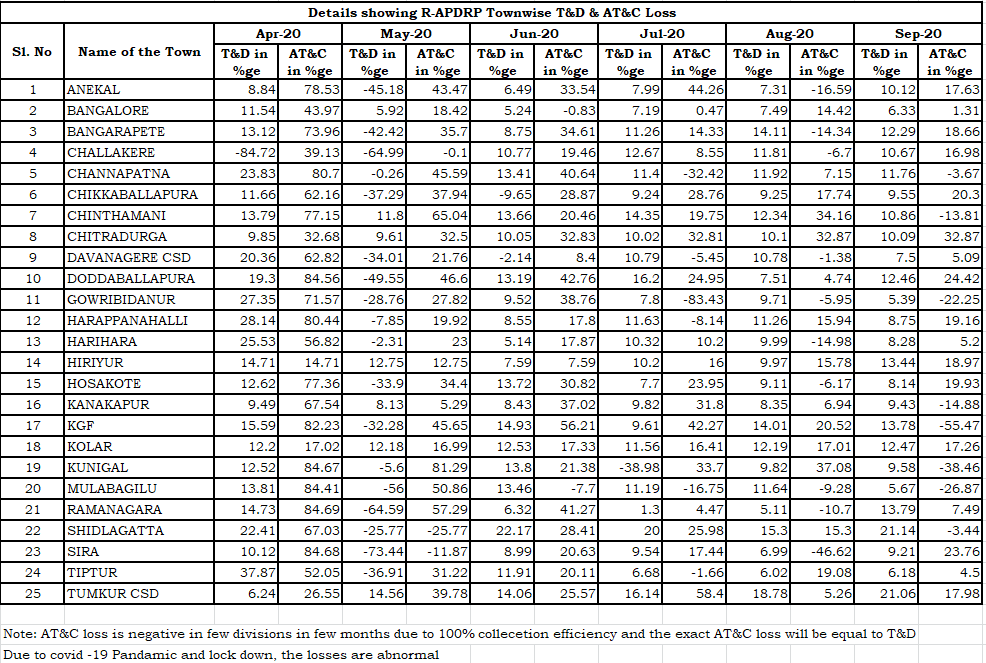 Directive on Implementation of Niranthara Jyothi – Feeder Separation:The commission has observed an increase in IP set consumption in Fy19. The BESCOM should strictly monitor the implementation of the regulated power supply scheme to IP feeders and take necessary corrective action if the same is faulty. Since the commission has observed that, BESCOM has segregated substantial number of feeders under different phases of NJY, the commission directs the BESCOM to continue to report every month, the specific consumption and the overall IP set consumption, only on the basis of the data from the energy meters installed to the agricultural feeders, as per the prescribed formats. Any data furnished based on other assumption will not be considered by the commission for computation of IP set consumption.The commission reiterates its directive to the BESCOM to continue to furnish feeder-wise IP set consumption based on energy meter data in respect of agricultural feeders segregated under NJY, to the commission every month. Compliance by BESCOM:BESCOM is strictly monitoring the power supply to IP feeders and is providing 3phase power supply to agricultural feeders as per policy of GOK i.e. 4 hours of 3phase power supply during day time and 3 hours of 3 phase power supply during night for agricultural feeders, totaling to 7 hours.All the Agricultural feeders are metered in BESCOM and IP set consumption mainly depends on the rain, water table and type of crops grown etc.BESCOM will report overall IP set consumption of all the agricultural feeders, as per the prescribed formats every monthFeeder wise IP assessment for six months from April-20 to Sep-20 were furnished vide letter no.: BESCOM/D(F)/DGM(RA)/BC-26/F-2411/241-242, dtd:23.11.2020.Directive on Demand Side Management in Agriculture:In the matter of taking DSM measures, Commission directs BESCOM to comply with the DSM Regulations notified by the Commission. It should be ensured that while introducing DSM, no huge capex is invested thus burdening consumers with increased tariff. Any DSM measure should ensure that the energy saved compensates the cost of investment made on such DSM measures, otherwise the very purpose of DSM will not be served.The Commission notes an undue delay in implementation of DSM scheme in Kanakapura division. Further, BESCOM has not taken any action to implement DSM measures in the other parts of its area, so as to conserve energy and also precious water, for the benefit of farmers. Therefore, the BESCOM should take up DSM initiatives in other parts of its jurisdiction also and submit the suitable proposals to the Commission for approval.Compliance by the BESCOM:Surya Raitha pilot project:BESCOM has commissioned all 310 Solar IP sets under Surya Raitha pilot project as on 31.05.2018 in Kanakapura. Since, it is a pilot project and cooperation of the farmers place an important role, the project was delayed and also change of implementing agency affected the delay in project execution.KUSUM scheme:M/s. C-Step submitted report on Energy Efficient Irrigation Pumpsets to GoK. In this regard, BESCOM has submitted comments on the report to GoK vide letter dtd: 14.11.2019. Directions for the same are awaited. Copy of the letter is exhibited below.BESCOM will comply with Hon’ble Commission’s DSM Regulations while taking up DSM regulations.Directive on Lifeline Supply to Un-Electrified households:The Commission has already indicated in the earlier Tariff Orders, that it would be constrained to initiate penalty proceedings under Section 142 of the Electricity Act, 2003, against BESCOM in the event of non-compliance in the matter.Compliance by BESCOM:DDUGJY Scheme: The work awards for electrification of un-electrified BPL households under DDUGJY scheme have been issued in 8 districts of BESCOM to qualified agencies on March-2017 (For 06 districts) and May-2017 (For 02 districts). The Letter of Intent is issued on Jan-2017 (For 06 districts) and March-2017 (For 02 districts). As per REC conditions the time target for completion of the project in all aspects is 24 months from the date of issue of letter of Intent (LOI) to the Agencies i.e. JAN-2019 (for 06 Districts) and March-2019 (for 02 Districts). M/s REC, New Delhi has given time extension up to DECEMBER-2020 for completion of works under DDUGJY without any financial implication in release of grants.The status of electrification of un-electrified BPL House Holds is as detailed below:The 16481 no’s of un-electrified households proposed under SAUBHAGYA scheme is also covered and electrified under DDUGJY scheme itself. In total under DDUGJY scheme 1,0,5107 no’s of un-electrified BPL households are electrified. However, in respect of non-BPL household’s electrification work will be taken up and completed immediately as and when the applicants file their applications duly following the KERC norms in arranging power supply.Directive on Implementation of Financial Management FrameworkThe consumers and stakeholders have raised serious concerns in the public hearing held by the Commission about the accumulation of revenue arrears and failure to recover the long-standing arrears which is causing adverse impact on the BESCOM’s Cash flows. The Commission directs BESCOM to chalk out a robust action plan to recover the long-standing accumulated arrears from all category of consumers including local bodies, statutory authorities etc.The Commission reiterates its directive that the BESCOM shall continue to implement the Financial Management Framework Model and regularly report compliance thereon on a quarterly basis to the Commission. BESCOM shall identify the Sub-Divisions and Divisions which are not collecting the required rate of ARR and take remedial measures to ensure full recovery of revenue.Compliance by BESCOMBESCOM has submitted the first and second quarter’s performance report of FY20 along with action taken report to Commission. BESCOM has already fixed monthly Collection Target and instructed the field officers to chalk out a robust action plan to recover the long standing accumulated arrears. The collection Target includes Current Demand, 10% of Clear Recoverable Arrears (CRA) and 5% of Long dis Installation Arrears.Also instructed the CE’s/CA’s of Zonal office vide letter no.s under reference to improve billing efficiency, to reduce T&D Losses, achieve ARR and other revenue parameters as per the targets fixed.GM(R)/DGM(R)-2/AGM(R)-1/SA/ BC-22/2202(16)/2019-20/3805 to 3828 Dated 11.12.2019 to achieve the targets fixed by the company.GM(R)/DGM(R)-2/AGM(R)-1/SA/ BC-22/2202(16)/19-20/3867 to 3907 Dated 16.12.2019 to take necessary action to collect revenue arrears. BESCOM/D(F)/GM(R)/DGM(R)-2/ BC-22/2202(16)/19-20/4456-66 to 4499 Dated 20.01.2020 to recover the long standing accumulated arrears by conducting special disconnection drive. D(F)/GM(R)/DGM(R)-2/AGM(R)-1/SA/BC-22/2202(16)/2019-20/5176 to 5199, Dated 04.03.2020 to adopt  best practices of BESCOM in Reading, Billing, Collection, Recovery of arrears, Reduction of Zero consumption/DL/ MNR installations. Directive on Prevention of Electrical Accidents:The Commission reiterates its directive that the BESCOM shall continue to take adequate measures to identify and rectify all the hazardous locations / installations existing in its distribution system under an action plan to prevent and reduce the number of electrical accidents occurring in its distribution system. Further, it shall also focus on rectifying hazardous consumer installations. Any lapse on the part the concerned officers/officials should entail them to face disciplinary action.BESCOM shall submit an action plan for reducing the accidents in BESCOM area, within 3 months of the date of this Order. The compliance thereon shall be submitted to the Commission quarterly, regularly.Compliance by the BESCOM:BESCOM has taken various Awareness Programs for Safety of field Staff such as:BESCOM has taken up various remedial measures and Safety awareness programs to educate field staff and public as well. Instructions issued to rectify the dangling wires on transformers/poles, raise the aerial fuse boards to safety height, prune the trees along the HT/LT lines, clean the  transformer/ RMU surroundings, maintain feeder pillar boxes & LTD boxes etc. & follow the KERC safety guidelines scrupulously also to attend the locations on top priority. In some of the identified hazardous locations, Special design transformers & other allied works are taken up in model Sub division projects and works of such cases are under progress.Sl NoName of the CircleNo. of Subdivisions existingNo. of Subdivisions in which CIM is conductedName of the Subdivision (By naming each Subdivision)Date on which CIM conductedName and Designation of the Officer Chairing the CIMNo. of Consumers attendedNo of Complaints ReceivedNo. of Complaints disposedNumber of Complaints Yet to be Disposed.12345678910111Bangalore North1313N4
C2
C5
N7
N619.10.2019T S CHANDRAN, SEE(Ele)
 Krishna Prasad, EE(Ele)
SHIVAKUMAR, EE(Elec)
SURESH, EE(Ele)
LAKSHMISH, EE(Ele)79242402Bangalore East1515W3
E11
E12
E1
W419.10.2019H R NASRATHULLA,SEE(Ele)
B V PALANETHRA EE(Ele)
HEMAPRABHU EE(Ele)
T M SHIVA PRAKASH EE(Ele)
LOKESHBABU EE(Ele)90303003Bangalore South2020S4
S18
S12
S1619.10.2019K THIPPESWAMY, SEE(Ele)
Murthy, EE(Ele)
M CHENNAKESHAVA, EE(Ele)
SHIVANNA EE(Ele)107433854Bangalore West1515W1
W6
K4
N619.10.2019VISHWANATH SOLANGI,SEE(Ele)
Narayan Gowda,EE(Ele)
Ravishankar,EE(Ele)
Narasimhamurthy,EE(Ele)95272705Bangalore Rural99NELAMANGALA
DABASPETE
HOSKOTE19.10.2019H C SRIRAME GOWDA, SEE(Ele)
Gangaraju, EE(Elec)
BASAVANNA, EE(Elec)57303006Ramanagara1818CHAPPATNA URBAN
CHANNAPATNA RURAL
KUDUR
CHANDAPURA
HAROHALLI19.10.2019Nagarajan,SEE(Ele)
Chikkegowda P.D, EE(Elec)
Shivakumar, EE(Elec)
Thimmegouda EE(Elec)
LOKESH, EE(Elec)154494907Kolar1717C.B.PURA RURALKOLAR RURAL
KGF
CHINTAMANI USD
GOWRIBIDANUR19.10.2019Guruswamy,SEE(Ele)
K.R Satish, EE(Elec)
MOHAN RAO BIRADAR, EE(Elec)
KANTHAREDDY, EE(Elec)
K.Srikanth, EE(Elec)150404008Davangere2121DVAVANGERE-CSD-1
DAVANGERE RSD
NYAMTHJI
CHITRADURGA CSD
HIRIYUR19.10.2019B K SUBHASH CHANDRA,SEE(Ele)
S K PATIL, EE(Elec)
M H VIJAYA LAKSHMI, EE(Elec)
JAGADEESH, EE(Elec)
KULME MOHAMMED, EE(Elec)144454509Tumkur1919PAVAGADA
TUMKUR-RSD1
KUNIGAL TURUVEKEREX
KORATAGERE19.10.2019 Govindappa,SEE(Ele)
 Syed, EE(Elec)
Ramachandra Murthy, EE(Elec)
Harish Kumar , EE(Elec)1645958110Bangalore North1313C1
C6
C7
N5
C916.11.2019T S CHANDRAN, SEE(Ele)
 Krishna Prasad, EE(Ele)
SHIVAKUMAR, EE(Elec)
SURESH, EE(Ele)
LAKSHMISH, EE(Ele)902828011Bangalore East1515E12
E6
E7
E8
W316.11.2019H R NASRATHULLA,SEE(Ele)
B V PALANETHRA EE(Ele)
HEMAPRABHU EE(Ele)
T M SHIVA PRAKASH EE(Ele)
LOKESHBABU EE(Ele)692222012Bangalore South2020S15
S2
S11
S316.11.2019K THIPPESWAMY, SEE(Ele)
Murthy, EE(Ele)
M CHENNAKESHAVA, EE(Ele)
SHIVANNA EE(Ele)1164242013Bangalore West1515K1
W2
K2
N116.11.2019VISHWANATH SOLANGI,SEE(Ele)
Narayan Gowda,EE(Ele)
Ravishankar,EE(Ele)
Narasimhamurthy,EE(Ele)822828014Bangalore Rural99VIDYA NAGARA
DB PURA URBAN
NANDAGUDI16.11.2019H C SRIRAME GOWDA, SEE(Ele)
Gangaraju, EE(Elec)
BASAVANNA, EE(Elec)632626015Ramanagara1818THAVARAKERE
RAMANAGARA URBAN
MAGADI
JIGANI
KANAKAPURA URBAN16.11.2019Nagarajan,SEE(Ele)
Chikkegowda P.D, EE(Elec)
Shivakumar, EE(Elec)
Thimmegouda EE(Elec)
LOKESH, EE(Elec)1635555016Kolar1717KGF
KOLAR USD
BETHAMANGALA
CHINTHAMANI RSD
GUDIBANDE16.11.2019Guruswamy,SEE(Ele)
K.R Satish, EE(Elec)
MOHAN RAO BIRADAR, EE(Elec)
KANTHAREDDY, EE(Elec)
K.Srikanth, EE(Elec)1533636017Davangere2121THELAGI
DAVANAGERE CSD2
HARIHARA
HOSADURGA
CHALLAKERE16.11.2019B K SUBHASH CHANDRA,SEE(Ele)
S K PATIL, EE(Elec)
M H VIJAYA LAKSHMI, EE(Elec)
JAGADEESH, EE(Elec)
KULME MOHAMMED, EE(Elec)1013333018Tumkur1919KYATHASANDRA
TUMKUR CSD1
YADIYUR
THIPATUR
MADHUGIRI16.11.2019 Govindappa,SEE(Ele)
 Syed, EE(Elec)
Ramachandra Murthy, EE(Elec)
Harish Kumar , EE(Elec)1476868019Bangalore North1313C4
C1
C8
N4
C321.12.2019T S CHANDRAN, SEE(Ele)
 Krishna Prasad, EE(Ele)
SHIVAKUMAR, EE(Elec)
SURESH, EE(Ele)
LAKSHMISH, EE(Ele)742525020Bangalore East1515E6
E3
E4
E2
W421.12.2019H R NASRATHULLA,SEE(Ele)
B V PALANETHRA EE(Ele)
HEMAPRABHU EE(Ele)
T M SHIVA PRAKASH EE(Ele)
LOKESHBABU EE(Ele)992121021Bangalore South2020S2
S5
S10
S421.12.2019K THIPPESWAMY, SEE(Ele)
Murthy, EE(Ele)
M CHENNAKESHAVA, EE(Ele)
SHIVANNA EE(Ele)985555022Bangalore West1515N1
W1
K3
N221.12.2019VISHWANATH SOLANGI,SEE(Ele)
Narayan Gowda,EE(Ele)
Ravishankar,EE(Ele)
Narasimhamurthy,EE(Ele)772323023Bangalore Rural99DBPURA URBAN
DBPURA RURAL
AVALAHALLI21.12.2019H C SRIRAME GOWDA, SEE(Ele)
Gangaraju, EE(Elec)
BASAVANNA, EE(Elec)391313024Ramnagara1818BIDADI
RAMANAGARRURAL
THAVARAKERE
ANEKAL
SATHANUR21.12.2019Nagarajan,SEE(Ele)
Chikkegowda P.D, EE(Elec)
Shivakumar, EE(Elec)
Thimmegouda EE(Elec)
LOKESH, EE(Elec)1294040025Kolar1717KOLAR USD
SRINIVASAPURA
MALUR
SHIDLAGHTTA USD
BAGEAPALLI21.12.2019Guruswamy,SEE(Ele)
K.R Satish, EE(Elec)
MOHAN RAO BIRADAR, EE(Elec)
KANTHAREDDY, EE(Elec)
K.Srikanth, EE(Elec)1464040026Davangere2121CHITHRADURGA RSD
ANAGODU
THELAGI
SRIRAMPURA
THALAKU21.12.2019B K SUBHASH CHANDRA,SEE(Ele)
S K PATIL, EE(Elec)
M H VIJAYA LAKSHMI, EE(Elec)
JAGADEESH, EE(Elec)
KULME MOHAMMED, EE(Elec)1114545027Tumkur1919TUMKUR RSD 2
TUMKUR CSD 2
KUNIGAL
CN HALLI
PAVAGADA21.12.2019 Govindappa,SEE(Ele)
 Syed, EE(Elec)
Ramachandra Murthy, EE(Elec)
Harish Kumar , EE(Elec)17363630total2970101010046Sl NoName of the CircleNo. of Subdivisions existingNo. of Subdivisions in which CIM is conductedName of the Subdivision (By naming each Subdivision)Date on which CIM conductedName and Designation of the Officer Chairing the CIMNo. of Consumers attendedNo of Complaints ReceivedNo. of Complaints disposedNumber of Complaints Yet to be Disposed.12345678910111Bangalore North1313N4
C2
C5
N7
N618.01.2020T S CHANDRAN, SEE(Ele)
 Krishna Prasad, EE(Ele)
SHIVAKUMAR, EE(Elec)
SURESH, EE(Ele)
LAKSHMISH, EE(Ele)83161602Bangalore East1515W3
E11
E12
E1
W418.01.2020H R NASRATHULLA,SEE(Ele)
B V PALANETHRA EE(Ele)
HEMAPRABHU EE(Ele)
T M SHIVA PRAKASH EE(Ele)
LOKESHBABU, EE(Ele)93262603Bangalore South2020S4
S18
S12
S1618.01.2020K THIPPESWAMY, SEE(Ele)
Murthy, EE(Ele)
M CHENNAKESHAVA, EE(Ele)
SHIVANNA EE(Ele)94353504Bangalore West1515W1
W6
K4
N618.01.2020VISHWANATH SOLANGI, SEE(Ele)
Narayan Gowda,EE(Ele)
Ravishankar,EE(Ele)
Narasimhamurthy,EE (Ele)62171705Bangalore Rural99NELAMANGALA
DABASPETE
HOSKOTE18.01.2020H C SRIRAME GOWDA, SEE(Ele)
Gangaraju, EE(Elec)
BASAVANNA, EE(Elec)54262516Ramanagara1818CHAPPATNA URBAN
CHANNAPATNA RURAL
KUDUR
CHANDAPURA
HAROHALLI18.01.2020Nagarajan,SEE(Ele)
Chikkegowda P.D, EE(Elec)
Shivakumar, EE(Elec)
Thimmegouda EE(Elec)
LOKESH, EE(Elec)133383807Kolar1717C.B.PURA RURALKOLAR RURAL
KGF
CHINTAMANI USD
GOWRIBIDANUR18.01.2020Guruswamy,SEE(Ele)
K.R Satish, EE(Elec)
MOHAN RAO BIRADAR, EE(Elec)
KANTHAREDDY, EE(Elec)
K.Srikanth, EE(Elec)130333308Davangere2121DVAVANGERE-CSD-1
DAVANGERE RSD
NYAMTHJI
CHITRADURGA CSD
HIRIYUR18.01.2020B K SUBHASH CHANDRA,SEE(Ele)
S K PATIL, EE(Elec)
M H VIJAYA LAKSHMI, EE(Elec)
JAGADEESH, EE(Elec)
KULME MOHAMMED, EE(Elec)94353509Tumkur1919PAVAGADA
TUMKUR-RSD1
KUNIGAL TURUVEKEREX
KORATAGERE18.01.2020 Govindappa,SEE(Ele)
 Syed, EE(Elec)
Ramachandra Murthy, EE(Elec)
Harish Kumar , EE(Elec)1655555010Bangalore North1313C1
C6
C7
N5
C915.02.2020T S CHANDRAN, SEE(Ele)
 Krishna Prasad, EE(Ele)
SHIVAKUMAR, EE(Elec)
SURESH, EE(Ele)
LAKSHMISH, EE(Ele)802828011Bangalore East1515E12
E6
E7
E8
W315.02.2020H R NASRATHULLA,SEE(Ele)
B V PALANETHRA EE(Ele)
HEMAPRABHU EE(Ele)
T M SHIVA PRAKASH EE(Ele)
LOKESHBABU EE(Ele)842424012Bangalore South2020S15
S2
S11
S315.02.2020K THIPPESWAMY, SEE(Ele)
Murthy, EE(Ele)
M CHENNAKESHAVA, EE(Ele)
SHIVANNA EE(Ele)943232013Bangalore West1515K1
W2
K2
N115.02.2020VISHWANATH SOLANGI,SEE(Ele)
Narayan Gowda,EE(Ele)
Ravishankar,EE(Ele)
Narasimhamurthy,EE(Ele)641818014Bangalore Rural99VIDYA NAGARA
DB PURA URBAN
NANDAGUDI15.02.2020H C SRIRAME GOWDA, SEE(Ele)
Gangaraju, EE(Elec)
BASAVANNA, EE(Elec)412121015Ramanagara1818THAVARAKERE
RAMANAGARA URBAN
MAGADI
JIGANI
KANAKAPURA URBAN15.02.2020Nagarajan,SEE(Ele)
Chikkegowda P.D, EE(Elec)
Shivakumar, EE(Elec)
Thimmegouda EE(Elec)
LOKESH, EE(Elec)1173737016Kolar1717KGF
KOLAR USD
BETHAMANGALA
CHINTHAMANI RSD
GUDIBANDE15.02.2020Guruswamy,SEE(Ele)
K.R Satish, EE(Elec)
MOHAN RAO BIRADAR, EE(Elec)
KANTHAREDDY, EE(Elec)
K.Srikanth, EE(Elec)1252929017Davangere2121THELAGI
DAVANAGERE CSD2
HARIHARA
HOSADURGA
CHALLAKERE15.02.2020B K SUBHASH CHANDRA,SEE(Ele)
S K PATIL, EE(Elec)
M H VIJAYA LAKSHMI, EE(Elec)
JAGADEESH, EE(Elec)
KULME MOHAMMED, EE(Elec)1082828018Tumkur1919KYATHASANDRA
TUMKUR CSD1
YADIYUR
THIPATUR
MADHUGIRI15.02.2020 Govindappa,SEE(Ele)
 Syed, EE(Elec)
Ramachandra Murthy, EE(Elec)
Harish Kumar , EE(Elec)1735353019Bangalore North1313C4
C1
C8
N4
C321.03.2020T S CHANDRAN, SEE(Ele)
 Krishna Prasad, EE(Ele)
SHIVAKUMAR, EE(Elec)
SURESH, EE(Ele)
LAKSHMISH, EE(Ele)532323020Bangalore East1515E6
E3
E4
E2
W421.03.2020H R NASRATHULLA,SEE(Ele)
B V PALANETHRA EE(Ele)
HEMAPRABHU EE(Ele)
T M SHIVA PRAKASH EE(Ele)
LOKESHBABU EE(Ele)191111021Bangalore South2020S2
S5
S10
S421.03.2020K THIPPESWAMY, SEE(Ele)
Murthy, EE(Ele)
M CHENNAKESHAVA, EE(Ele)
SHIVANNA EE(Ele)000022Bangalore West1515N1
W1
K3
N221.03.2020VISHWANATH SOLANGI,SEE(Ele)
Narayan Gowda,EE(Ele)
Ravishankar,EE(Ele)
Narasimhamurthy,EE(Ele)000023Bangalore Rural99DBPURA URBAN
DBPURA RURAL
AVALAHALLI21.03.2020H C SRIRAME GOWDA, SEE(Ele)
Gangaraju, EE(Elec)
BASAVANNA, EE(Elec)000024Ramnagara1818BIDADI
RAMANAGARRURAL
THAVARAKERE
ANEKAL
SATHANUR21.03.2020Nagarajan,SEE(Ele)
Chikkegowda P.D, EE(Elec)
Shivakumar, EE(Elec)
Thimmegouda EE(Elec)
LOKESH, EE(Elec)000025Kolar1717KOLAR USD
SRINIVASAPURA
MALUR
SHIDLAGHTTA USD
BAGEAPALLI21.03.2020Guruswamy,SEE(Ele)
K.R Satish, EE(Elec)
MOHAN RAO BIRADAR, EE(Elec)
KANTHAREDDY, EE(Elec)
K.Srikanth, EE(Elec)000026Davangere2121CHITHRADURGA RSD
ANAGODU
THELAGI
SRIRAMPURA
THALAKU21.03.2020B K SUBHASH CHANDRA,SEE(Ele)
S K PATIL, EE(Elec)
M H VIJAYA LAKSHMI, EE(Elec)
JAGADEESH, EE(Elec)
KULME MOHAMMED, EE(Elec)441212027Tumkur1919TUMKUR RSD 2
TUMKUR CSD 2
KUNIGAL
CN HALLI
PAVAGADA21.03.2020 Govindappa,SEE(Ele)
 Syed, EE(Elec)
Ramachandra Murthy, EE(Elec)
Harish Kumar , EE(Elec)14440400total20546376361Sl NoName of the CircleNo. of Subdivisions existingNo. of Subdivisions in which CIM is conductedName of the Subdivision (By naming each Subdivision)Date on which CIM conductedName and Designation of the Officer Chairing the CIMNo. of Consumers attendedNo of Complaints ReceivedNo. of Complaints disposedNumber of Complaints Yet to be Disposed.Remarks 12345678910111Bangalore North131318.04.2020SEE.El., O&M North Circle
EE.EL., O&M Divison Malleshwaram
EE.EL., O&M Divison Hebbal
EE.EL., O&M Divison Peenya
EE.EL., O&M Divison Jalahalli6660COVID LOCKDOWN 2Bangalore East151518.04.2020SEE.El., O&M East Circle
EE.EL., O&M Divison Indiranagar 
EE.EL., O&M Divison Shivajinagar
EE.EL., O&M Divison Vidhanasoudha
EE.EL., O&M Divison Whitefield0000COVID LOCKDOWN 3Bangalore South202018.04.2020SEE.El., O&M South Circle
EE.EL., O&M Divison Jayanagar
EE.EL., O&M Divison Koramangala
EE.EL., O&M Divison H.S.R.Layout0000COVID LOCKDOWN 4Bangalore West151518.04.2020SEE.El., O&M West Circle
EE.EL., O&M Divison Rajajinagar 
EE.EL., O&M Divison Rajarajeshwarinagar
EE.EL., O&M Divison Kengeri0000COVID LOCKDOWN 5Bangalore Rural9918.04.2020SEE.El., O&M BRC
EE.EL., O&M Divison Nelamanagala 
EE.EL., O&M Divison Hosakote0000COVID LOCKDOWN 6Ramanagara181818.04.2020SEE.El., O&M Ramanagara Circle
EE.EL., O&M Divison Ramanagara
EE.EL., O&M Divison Chandapura
EE.EL., O&M Divison Magadi
EE.EL., O&M Divison Kanakapura0000COVID LOCKDOWN 7Kolar171718.04.2020SEE.El., O&M Kolar Circle
EE.EL., O&M Divison Kolar
EE.EL., O&M Divison KGF
EE.EL., O&M Divison Chintamani
EE.EL., O&M Divison Chikkaballapura0000COVID LOCKDOWN 8Davangere212118.04.2020SEE.El., O&M Davangere Circle
EE.EL., O&M Divison Davangere
EE.EL., O&M Divison Harihara
EE.EL., O&M Divison Chitradurga
EE.EL., O&M Divison Hiriyur0000COVID LOCKDOWN 9Tumkur191918.04.2020SEE.El., O&M Tumkur Circle
EE.EL., O&M Divison Tumkur
EE.EL., O&M Divison Kunigal
EE.EL., O&M Divison Tiptur
EE.EL., O&M Divison Madhugiri0000COVID LOCKDOWN 10Bangalore North131316.05.2020SEE.El., O&M North Circle
EE.EL., O&M Divison Malleshwaram
EE.EL., O&M Divison Hebbal
EE.EL., O&M Divison Peenya
EE.EL., O&M Divison jalahalli0000COVID LOCKDOWN & SEALDOWN  OF SOME OFFICES11Bangalore East151516.05.2020SEE.El., O&M East Circle
EE.EL., O&M Divison Indiranagar 
EE.EL., O&M Divison Shivajinagar
EE.EL., O&M Divison Vidhanasoudha
EE.EL., O&M Divison Whitefield0000COVID LOCKDOWN & SEALDOWN  OF SOME OFFICES12Bangalore South202016.05.2020SEE.El., O&M South Circle
EE.EL., O&M Divison Jayanagar
EE.EL., O&M Divison Koramangala
EE.EL., O&M Divison H.S.R.Layout8550COVID LOCKDOWN & SEALDOWN  OF SOME OFFICES13Bangalore West151516.05.2020SEE.El., O&M West Circle
EE.EL., O&M Divison Rajajinagar 
EE.EL., O&M Divison Rajarajeshwarinagar
EE.EL., O&M Divison Kengeri0000COVID LOCKDOWN & SEALDOWN  OF SOME OFFICES14Bangalore Rural9916.05.2020SEE.El., O&M BRC
EE.EL., O&M Divison Nelamanagala 
EE.EL., O&M Divison Hosakote4220COVID LOCKDOWN & SEALDOWN  OF SOME OFFICES15Ramanagara181816.05.2020SEE.El., O&M Ramanagara Circle
EE.EL., O&M Divison Ramanagara
EE.EL., O&M Divison Chandapura
EE.EL., O&M Divison Magadi
EE.EL., O&M Divison Kanakapura4123230COVID LOCKDOWN & SEALDOWN  OF SOME OFFICES16Kolar171716.05.2020SEE.El., O&M Kolar Circle
EE.EL., O&M Divison Kolar
EE.EL., O&M Divison KGF
EE.EL., O&M Divison Chintamani
EE.EL., O&M Divison Chikkaballapura0000COVID LOCKDOWN & SEALDOWN  OF SOME OFFICES17Davangere212116.05.2020SEE.El., O&M Davangere Circle
EE.EL., O&M Divison Davangere
EE.EL., O&M Divison Harihara
EE.EL., O&M Divison Chitradurga
EE.EL., O&M Divison Hiriyur0000COVID LOCKDOWN & SEALDOWN  OF SOME OFFICES18Tumkur191916.05.2020SEE.El., O&M Tumkur Circle
EE.EL., O&M Divison Tumkur
EE.EL., O&M Divison Kunigal
EE.EL., O&M Divison Tiptur
EE.EL., O&M Divison Madhugiri0000COVID LOCKDOWN & SEALDOWN  OF SOME OFFICES19Bangalore North131320.06.2020SEE.El., O&M North Circle
EE.EL., O&M Divison Malleshwaram
EE.EL., O&M Divison Hebbal
EE.EL., O&M Divison Peenya
EE.EL., O&M Divison jalahalli0000LESSER ATTENDANCE OF CONSUMERS DUE TO COVID PANDEMIC20Bangalore East151520.06.2020SEE.El., O&M East Circle
EE.EL., O&M Divison Indiranagar 
EE.EL., O&M Divison Shivajinagar
EE.EL., O&M Divison Vidhanasoudha
EE.EL., O&M Divison Whitefield0000LESSER ATTENDANCE OF CONSUMERS DUE TO COVID PANDEMIC21Bangalore South202020.06.2020SEE.El., O&M South Circle
EE.EL., O&M Divison Jayanagar
EE.EL., O&M Divison Koramangala
EE.EL., O&M Divison H.S.R.Layout12660LESSER ATTENDANCE OF CONSUMERS DUE TO COVID PANDEMIC22Bangalore West151520.06.2020SEE.El., O&M West Circle
EE.EL., O&M Divison Rajajinagar 
EE.EL., O&M Divison Rajarajeshwarinagar
EE.EL., O&M Divison Kengeri14440LESSER ATTENDANCE OF CONSUMERS DUE TO COVID PANDEMIC23Bangalore Rural9920.06.2020SEE.El., O&M BRC
EE.EL., O&M Divison Nelamanagala 
EE.EL., O&M Divison Hosakote0000LESSER ATTENDANCE OF CONSUMERS DUE TO COVID PANDEMIC24Ramnagara181820.06.2020SEE.El., O&M Ramanagara Circle
EE.EL., O&M Divison Ramanagara
EE.EL., O&M Divison Chandapura
EE.EL., O&M Divison Magadi
EE.EL., O&M Divison Kanakapura0000LESSER ATTENDANCE OF CONSUMERS DUE TO COVID PANDEMIC25Kolar171720.06.2020SEE.El., O&M Kolar Circle
EE.EL., O&M Divison Kolar
EE.EL., O&M Divison KGF
EE.EL., O&M Divison Chintamani
EE.EL., O&M Divison Chikkaballapura0000LESSER ATTENDANCE OF CONSUMERS DUE TO COVID PANDEMIC26Davangere212120.06.2020SEE.El., O&M Davangere Circle
EE.EL., O&M Divison Davangere
EE.EL., O&M Divison Harihara
EE.EL., O&M Divison Chitradurga
EE.EL., O&M Divison Hiriyur21770LESSER ATTENDANCE OF CONSUMERS DUE TO COVID PANDEMIC27Tumkur191920.06.2020SEE.El., O&M Tumkur Circle
EE.EL., O&M Divison Tumkur
EE.EL., O&M Divison Kunigal
EE.EL., O&M Divison Tiptur
EE.EL., O&M Divison Madhugiri0000LESSER ATTENDANCE OF CONSUMERS DUE TO COVID PANDEMICtotal10653530Sl NoName of the CircleNo. of Subdivisions existingNo. of Subdivisions in which CIM is conductedName of the Subdivision (By naming each Subdivision)Date on which CIM conductedName and Designation of the Officer Chairing the CIMNo. of Consumers attendedNo of Complaints ReceivedNo. of Complaints disposedNumber of Complaints Yet to be Disposed.Remarks 1234678910111Bangalore North131318.07.2020SEE.El., O&M North Circle
EE.EL., O&M Divison Malleshwaram
EE.EL., O&M Divison Hebbal
EE.EL., O&M Divison Peenya
EE.EL., O&M Divison jalahalli0000LESSER ATTENDANCE OF CONSUMERS DUE TO COVID PANDEMIC2Bangalore East151518.07.2020SEE.El., O&M East Circle
EE.EL., O&M Divison Indiranagar 
EE.EL., O&M Divison Shivajinagar
EE.EL., O&M Divison Vidhanasoudha
EE.EL., O&M Divison Whitefield0000LESSER ATTENDANCE OF CONSUMERS DUE TO COVID PANDEMIC3Bangalore South202018.07.2020SEE.El., O&M South Circle
EE.EL., O&M Divison Jayanagar
EE.EL., O&M Divison Koramangala
EE.EL., O&M Divison H.S.R.Layout2317710LESSER ATTENDANCE OF CONSUMERS DUE TO COVID PANDEMIC4Bangalore West151518.07.2020SEE.El., O&M West Circle
EE.EL., O&M Divison Rajajinagar 
EE.EL., O&M Divison Rajarajeshwarinagar
EE.EL., O&M Divison Kengeri3220LESSER ATTENDANCE OF CONSUMERS DUE TO COVID PANDEMIC5Bangalore Rural9918.07.2020SEE.El., O&M BRC
EE.EL., O&M Divison Nelamanagala 
EE.EL., O&M Divison Hosakote0000LESSER ATTENDANCE OF CONSUMERS DUE TO COVID PANDEMIC6Ramanagara181818.07.2020SEE.El., O&M Ramanagara Circle
EE.EL., O&M Divison Ramanagara
EE.EL., O&M Divison Chandapura
EE.EL., O&M Divison Magadi
EE.EL., O&M Divison Kanakapura0000LESSER ATTENDANCE OF CONSUMERS DUE TO COVID PANDEMIC7Kolar171718.07.2020SEE.El., O&M Kolar Circle
EE.EL., O&M Divison Kolar
EE.EL., O&M Divison KGF
EE.EL., O&M Divison Chintamani
EE.EL., O&M Divison Chikkaballapura0000LESSER ATTENDANCE OF CONSUMERS DUE TO COVID PANDEMIC8Davangere212118.07.2020SEE.El., O&M Davangere Circle
EE.EL., O&M Divison Davangere
EE.EL., O&M Divison Harihara
EE.EL., O&M Divison Chitradurga
EE.EL., O&M Divison Hiriyur6330LESSER ATTENDANCE OF CONSUMERS DUE TO COVID PANDEMIC9Tumkur191918.07.2020SEE.El., O&M Tumkur Circle
EE.EL., O&M Divison Tumkur
EE.EL., O&M Divison Kunigal
EE.EL., O&M Divison Tiptur
EE.EL., O&M Divison Madhugiri0000LESSER ATTENDANCE OF CONSUMERS DUE TO COVID PANDEMIC10Bangalore North131315.08.2020SEE.El., O&M North Circle
EE.EL., O&M Divison Malleshwaram
EE.EL., O&M Divison Hebbal
EE.EL., O&M Divison Peenya
EE.EL., O&M Divison jalahalli0000LESSER ATTENDANCE OF CONSUMERS DUE TO COVID PANDEMIC11Bangalore East151515.08.2020SEE.El., O&M East Circle
EE.EL., O&M Divison Indiranagar 
EE.EL., O&M Divison Shivajinagar
EE.EL., O&M Divison Vidhanasoudha
EE.EL., O&M Divison Whitefield0000LESSER ATTENDANCE OF CONSUMERS DUE TO COVID PANDEMIC12Bangalore South202015.08.2020SEE.El., O&M South Circle
EE.EL., O&M Divison Jayanagar
EE.EL., O&M Divison Koramangala
EE.EL., O&M Divison H.S.R.Layout0000LESSER ATTENDANCE OF CONSUMERS DUE TO COVID PANDEMIC13Bangalore West151515.08.2020SEE.El., O&M West Circle
EE.EL., O&M Divison Rajajinagar 
EE.EL., O&M Divison Rajarajeshwarinagar
EE.EL., O&M Divison Kengeri5330LESSER ATTENDANCE OF CONSUMERS DUE TO COVID PANDEMIC14Bangalore Rural9915.08.2020SEE.El., O&M BRC
EE.EL., O&M Divison Nelamanagala 
EE.EL., O&M Divison Hosakote0000LESSER ATTENDANCE OF CONSUMERS DUE TO COVID PANDEMIC15Ramanagara181815.08.2020SEE.El., O&M Ramanagara Circle
EE.EL., O&M Divison Ramanagara
EE.EL., O&M Divison Chandapura
EE.EL., O&M Divison Magadi
EE.EL., O&M Divison Kanakapura0000LESSER ATTENDANCE OF CONSUMERS DUE TO COVID PANDEMIC16Kolar171715.08.2020SEE.El., O&M Kolar Circle
EE.EL., O&M Divison Kolar
EE.EL., O&M Divison KGF
EE.EL., O&M Divison Chintamani
EE.EL., O&M Divison Chikkaballapura0000LESSER ATTENDANCE OF CONSUMERS DUE TO COVID PANDEMIC17Davangere212115.08.2020SEE.El., O&M Davangere Circle
EE.EL., O&M Divison Davangere
EE.EL., O&M Divison Harihara
EE.EL., O&M Divison Chitradurga
EE.EL., O&M Divison Hiriyur0000LESSER ATTENDANCE OF CONSUMERS DUE TO COVID PANDEMIC18Tumkur191915.08.2020SEE.El., O&M Tumkur Circle
EE.EL., O&M Divison Tumkur
EE.EL., O&M Divison Kunigal
EE.EL., O&M Divison Tiptur
EE.EL., O&M Divison Madhugiri0000LESSER ATTENDANCE OF CONSUMERS DUE TO COVID PANDEMIC19Bangalore North131319.09.2020SEE.El., O&M North Circle
EE.EL., O&M Divison Malleshwaram
EE.EL., O&M Divison Hebbal
EE.EL., O&M Divison Peenya
EE.EL., O&M Divison jalahalli0000LESSER ATTENDANCE OF CONSUMERS DUE TO COVID PANDEMIC20Bangalore East151519.09.2020SEE.El., O&M East Circle
EE.EL., O&M Divison Indiranagar 
EE.EL., O&M Divison Shivajinagar
EE.EL., O&M Divison Vidhanasoudha
EE.EL., O&M Divison Whitefield0000LESSER ATTENDANCE OF CONSUMERS DUE TO COVID PANDEMIC21Bangalore South202019.09.2020SEE.El., O&M South Circle
EE.EL., O&M Divison Jayanagar
EE.EL., O&M Divison Koramangala
EE.EL., O&M Divison H.S.R.Layout141064LESSER ATTENDANCE OF CONSUMERS DUE TO COVID PANDEMIC22Bangalore West151519.09.2020SEE.El., O&M West Circle
EE.EL., O&M Divison Rajajinagar 
EE.EL., O&M Divison Rajarajeshwarinagar
EE.EL., O&M Divison Kengeri4330LESSER ATTENDANCE OF CONSUMERS DUE TO COVID PANDEMIC23Bangalore Rural9919.09.2020SEE.El., O&M BRC
EE.EL., O&M Divison Nelamanagala 
EE.EL., O&M Divison Hosakote0000LESSER ATTENDANCE OF CONSUMERS DUE TO COVID PANDEMIC24Ramnagara181819.09.2020SEE.El., O&M Ramanagara Circle
EE.EL., O&M Divison Ramanagara
EE.EL., O&M Divison Chandapura
EE.EL., O&M Divison Magadi
EE.EL., O&M Divison Kanakapura0000LESSER ATTENDANCE OF CONSUMERS DUE TO COVID PANDEMIC25Kolar171719.09.2020SEE.El., O&M Kolar Circle
EE.EL., O&M Divison Kolar
EE.EL., O&M Divison KGF
EE.EL., O&M Divison Chintamani
EE.EL., O&M Divison Chikkaballapura0000LESSER ATTENDANCE OF CONSUMERS DUE TO COVID PANDEMIC26Davangere212119.09.2020SEE.El., O&M Davangere Circle
EE.EL., O&M Divison Davangere
EE.EL., O&M Divison Harihara
EE.EL., O&M Divison Chitradurga
EE.EL., O&M Divison Hiriyur7330LESSER ATTENDANCE OF CONSUMERS DUE TO COVID PANDEMIC27Tumkur191919.09.2020SEE.El., O&M Tumkur Circle
EE.EL., O&M Divison Tumkur
EE.EL., O&M Divison Kunigal
EE.EL., O&M Divison Tiptur
EE.EL., O&M Divison Madhugiri0000LESSER ATTENDANCE OF CONSUMERS DUE TO COVID PANDEMICTotal62412714MonthsNo. of ConsumersSLDC ScheduleForfeited energyActual ConsumptionOpen Access UnitsBESCOM UnitsApr-194532.231.1477.9531.1046.85May-194127.381.3479.4326.0453.39Jun-194625.771.7292.4824.0568.43Jul-194625.331.1284.8324.2160.62Aug-194523.860.8771.8522.9948.86Sep-194431.680.9882.4430.7051.74Oct-194135.260.8382.4834.4348.04Nov-194538.230.8184.5437.4347.11Dec-194332.020.8377.5131.1846.33Jan-204133.420.8579.8132.5747.24Feb-204330.540.6475.1229.9145.21Mar-203525.271.6656.9523.6133.33FY-20361.0112.79945.38348.22597.16MonthsNo. of ConsumersSLDC ScheduleForfeited energyActual ConsumptionOpen Access UnitsBESCOM UnitsApr-202117.740.3644.4917.3927.10May-203529.770.2434.6829.525.15Jun-203931.261.4673.6829.8043.88Jul-203327.421.3665.3926.0639.33Aug-203032.101.4466.0730.6535.42Sep-203334.271.1765.6633.1032.56FY-21172.556.03349.96166.52183.44Statement showing the details No. of Transformers failed, Transformers repaired, repaired Transformers issued to field and balance no. of  failed Transformers  yet to be repaired during FY 19-20Statement showing the details No. of Transformers failed, Transformers repaired, repaired Transformers issued to field and balance no. of  failed Transformers  yet to be repaired during FY 19-20Statement showing the details No. of Transformers failed, Transformers repaired, repaired Transformers issued to field and balance no. of  failed Transformers  yet to be repaired during FY 19-20Statement showing the details No. of Transformers failed, Transformers repaired, repaired Transformers issued to field and balance no. of  failed Transformers  yet to be repaired during FY 19-20Statement showing the details No. of Transformers failed, Transformers repaired, repaired Transformers issued to field and balance no. of  failed Transformers  yet to be repaired during FY 19-20Statement showing the details No. of Transformers failed, Transformers repaired, repaired Transformers issued to field and balance no. of  failed Transformers  yet to be repaired during FY 19-20Statement showing the details No. of Transformers failed, Transformers repaired, repaired Transformers issued to field and balance no. of  failed Transformers  yet to be repaired during FY 19-20Statement showing the details No. of Transformers failed, Transformers repaired, repaired Transformers issued to field and balance no. of  failed Transformers  yet to be repaired during FY 19-20Annexure-1Annexure-1Sl. NoParticularsBMAZ NorthBMAZ SouthBRAZCTAZBESCOM1No. of Transformers Failed during the yearCSS000001No. of Transformers Failed during the year1000000001No. of Transformers Failed during the year990000001No. of Transformers Failed during the year750000001No. of Transformers Failed during the year50040617541No. of Transformers Failed during the year25025668166885781No. of Transformers Failed during the year100171373201530187101No. of Transformers Failed during the year6320341796401106031No. of Transformers Failed during the year2571434667319108061No. of Transformers Failed during the yearTotal4941281101319116307512Total No. of Transformers Repaired during the yearCSS000002Total No. of Transformers Repaired during the year1000000002Total No. of Transformers Repaired during the year990000002Total No. of Transformers Repaired during the year750100012Total No. of Transformers Repaired during the year5005945191142Total No. of Transformers Repaired during the year2505733741527511742Total No. of Transformers Repaired during the year100257833119432377822Total No. of Transformers Repaired during the year632533863513990302Total No. of Transformers Repaired during the year25883193620994182Total No. of Transformers Repaired during the yearTotal9235131032815755275193Total No. of Repaired Transformers  issued to the fieldCSS000003Total No. of Repaired Transformers  issued to the field1000000003Total No. of Repaired Transformers  issued to the field990000003Total No. of Repaired Transformers  issued to the field750100013Total No. of Repaired Transformers  issued to the field5005945171123Total No. of Repaired Transformers  issued to the field2505733741627311823Total No. of Repaired Transformers  issued to the field100243833235456381243Total No. of Repaired Transformers  issued to the field632534198564298683Total No. of Repaired Transformers  issued to the field25883478631098043Total No. of Repaired Transformers  issued to the fieldTotal9095131107416595290914Balance failed Transformers  yet to be RepairedCSS000004Balance failed Transformers  yet to be Repaired1000000004Balance failed Transformers  yet to be Repaired990000004Balance failed Transformers  yet to be Repaired750000004Balance failed Transformers  yet to be Repaired50011900204Balance failed Transformers  yet to be Repaired25041146411924Balance failed Transformers  yet to be Repaired1006859913745924Balance failed Transformers  yet to be Repaired63422315217584Balance failed Transformers  yet to be Repaired251141197488824Balance failed Transformers  yet to be RepairedTotal125230445164424445No. of failed transformers considered as not repairableCSS000005No. of failed transformers considered as not repairable1000000005No. of failed transformers considered as not repairable990000005No. of failed transformers considered as not repairable750000005No. of failed transformers considered as not repairable500040155No. of failed transformers considered as not repairable25003004345No. of failed transformers considered as not repairable100036261902525No. of failed transformers considered as not repairable6302431972425No. of failed transformers considered as not repairable25214552393105No. of failed transformers considered as not repairableTotal286124631843Statement showing the details No. of Transformers failed, Transformers repaired, repaired Transformers issued to field and balance no. of  failed Transformers  yet to be repaired during FY 2020-21 upto Oct-20Statement showing the details No. of Transformers failed, Transformers repaired, repaired Transformers issued to field and balance no. of  failed Transformers  yet to be repaired during FY 2020-21 upto Oct-20Statement showing the details No. of Transformers failed, Transformers repaired, repaired Transformers issued to field and balance no. of  failed Transformers  yet to be repaired during FY 2020-21 upto Oct-20Statement showing the details No. of Transformers failed, Transformers repaired, repaired Transformers issued to field and balance no. of  failed Transformers  yet to be repaired during FY 2020-21 upto Oct-20Statement showing the details No. of Transformers failed, Transformers repaired, repaired Transformers issued to field and balance no. of  failed Transformers  yet to be repaired during FY 2020-21 upto Oct-20Statement showing the details No. of Transformers failed, Transformers repaired, repaired Transformers issued to field and balance no. of  failed Transformers  yet to be repaired during FY 2020-21 upto Oct-20Statement showing the details No. of Transformers failed, Transformers repaired, repaired Transformers issued to field and balance no. of  failed Transformers  yet to be repaired during FY 2020-21 upto Oct-20Statement showing the details No. of Transformers failed, Transformers repaired, repaired Transformers issued to field and balance no. of  failed Transformers  yet to be repaired during FY 2020-21 upto Oct-20Annexure-2Annexure-2Sl. NoParticularsBMAZ NorthBMAZ SouthBRAZCTAZBESCOM1No. of Transformers Failed during the year CSS000001No. of Transformers Failed during the year 1000000001No. of Transformers Failed during the year 990000001No. of Transformers Failed during the year 750100011No. of Transformers Failed during the year 5004858021081No. of Transformers Failed during the year 250426360120469521No. of Transformers Failed during the year 1001651021867247846121No. of Transformers Failed during the year 6315132436292253861No. of Transformers Failed during the year 25972245395262131No. of Transformers Failed during the year Total66454066689400172722Total No. of Transformers Repaired during the year CSS000002Total No. of Transformers Repaired during the year 1000000002Total No. of Transformers Repaired during the year 990000002Total No. of Transformers Repaired during the year 750000002Total No. of Transformers Repaired during the year 500222803532Total No. of Transformers Repaired during the year 250281229109696882Total No. of Transformers Repaired during the year 100127421691258544452Total No. of Transformers Repaired during the year 631242328355759012Total No. of Transformers Repaired during the year 25672255419364612Total No. of Transformers Repaired during the year Total448310638310407175483Total No. of Repaired Transformers  issued to the fieldCSS000003Total No. of Repaired Transformers  issued to the field1000000003Total No. of Repaired Transformers  issued to the field990000003Total No. of Repaired Transformers  issued to the field750000003Total No. of Repaired Transformers  issued to the field500222802523Total No. of Repaired Transformers  issued to the field250281229120466763Total No. of Repaired Transformers  issued to the field100127421867238044163Total No. of Repaired Transformers  issued to the field631242435289353443Total No. of Repaired Transformers  issued to the field25672245395362113Total No. of Repaired Transformers  issued to the fieldTotal44831066679274166994Balance failed Transformers  Yet to be Repaired CSS000004Balance failed Transformers  Yet to be Repaired 1000000004Balance failed Transformers  Yet to be Repaired 990000004Balance failed Transformers  Yet to be Repaired 750100014Balance failed Transformers  Yet to be Repaired 500432001644Balance failed Transformers  Yet to be Repaired 250262105143724Balance failed Transformers  Yet to be Repaired 100122553204689654Balance failed Transformers  Yet to be Repaired 631171584185944Balance failed Transformers  Yet to be Repaired 25601515046614Balance failed Transformers  Yet to be Repaired Total445187630139526575No. of failed transformers considered as not repairableCSS000005No. of failed transformers considered as not repairable1000000005No. of failed transformers considered as not repairable990000005No. of failed transformers considered as not repairable750000005No. of failed transformers considered as not repairable50001600165No. of failed transformers considered as not repairable25023600385No. of failed transformers considered as not repairable10013331581955No. of failed transformers considered as not repairable631431911995No. of failed transformers considered as not repairable2500103073175No. of failed transformers considered as not repairableTotal48916656765Tender called for the following repair centre in BESCOM jurisdiction Oct-20Tender called for the following repair centre in BESCOM jurisdiction Oct-20Tender called for the following repair centre in BESCOM jurisdiction Oct-20Tender called for the following repair centre in BESCOM jurisdiction Oct-20Tender called for the following repair centre in BESCOM jurisdiction Oct-20Tender called for the following repair centre in BESCOM jurisdiction Oct-20Annexure-ASl No.DistrictTalukTaluk Repair centerName of the repair center1Bangalore UrbanNorth1RajajinagarM/s Achu Power Enterprises 1Bangalore UrbanNorth2KengeriM/s Vinayaka Enterprises 1Bangalore UrbanNorth3RR NagaraM/s S V Enterprises1Bangalore UrbanNorth4Mattikere M/s Sainatha Power Systems1Bangalore UrbanSouth5KoramangalaM/s Sonam Enterprises1Bangalore UrbanEast6WhitefieldM/s.Sri Venkateshwara Electrical Engineering Works1Bangalore UrbanAnekal7ChandapuraM/s Durgadevi Industrie2Bangalore RuralNelamangala8D.B pura, M/s Shree Enterprises2Bangalore RuralHosakote9Yelahanka,M/s. SRI NANJUNDESHWARA ELECTRICALS2Bangalore RuralHosakote10HosakoteM/s Chamundi Electrical Industries 3Ramanagara Channapatana11ChannapatanaM/s  Shakthi Enterprises 3Ramanagara Magadi12MagadiM/s Sairam Enterprises3RamanagaraKanakapura13KanakapuraM/s Geetha Enterprises4KolarKolar 14Kolar M/s Vilas Enterprises4KolarKolar 15MalurM/s Sri Lakshmi Venkateswara Electricals and Transformer4KolarSrinivasapura   16Srinivasapura,           M/s Ramesh Electricals4KolarMulabagilu  17Mulabagilu         M/s Hi-Energy systems4Kolar KGF18KGFM/s Hi-Energy systems5ChikkaballapuraChikkaballapura19ChikkaballapuraM/s Thulasi Electricals5Chikkaballapura Chinthamani20ChinthamaniM/s Vilas Enterprises5ChikkaballapuraShidlaghatta       21Shidlaghatta                       M/s S.L.N Electricals5ChikkaballapuraBagepalli 22Bagepalli M/s Shiradi Sai Electricals5ChikkaballapuraGowribidanur23GowribidanurM/s Shiradi Sai Electricals6TumkurGubbi24Gubbi                                     M/s S.M.Enterprises.6TumkurTumkur25TumkurM/s Vijayashree transformers 6TumkurKunigal26KunigalM/s Sri.Byreshwara Electricals6Tumkur Tiptur27Tiptur                                    M/s National Transcare 6TumkurKoratagere28KoratagereM/s S K Transformer Co6TumkurC.N halli29C.N halliM/s Sainatha Power Systems6TumkurTurvekere30TurvekereM/s Sri.Byreshwara Electricals6TumkurPavgada        31Pavgada        M/s.Vijayashrre Transformers6TumkurSira 32Sira                                    M/s Durgadevi Industries6TumkurMadhugiri 33Madhugiri M/s National Transcare7DavangereJagaluru 34Jagaluru M/s Manasa Power controls systems7DavangereChannagiri35ChannagiriM/s Sri Lakshmi Venkateswara Electricals and Transformer7DavangereDavangere36DavangereM/s Shree Byraveshwara Electrical works7DavangereHarappanahalli37Harappanahalli                  M/s JM Electricals7Davangere Harihara38HariharaM/s Sangam Electrical & works7DavangereHonnali39HonnaliM/s Shree Byraveshwara Electrical works8Chitradurga Hosadurga 40Hosadurga M/S Vigneshwara Enterprises8Chitradurga Chitradurga 41Chitradurga M/s S.M. Enterprises8Chitradurga Holalkere 42Holalkere M/S Vigneshwara Enterprises8Chitradurga Hiriyuru  43Hiriyuru                                M/s Achu power Equipments8Chitradurga  Challakere44ChallakereM/s Pushpak Electric Industries8Chitradurga Molkalmuru45MolkalmuruM/s Pushpak Electric IndustriesEast CircleWest CircleNorth CircleSouth Circle94808 1610894808 1610994808 1611094808 1611194808 1611294808 1611394808 1611494808 1611594808 1611694808 1611794808 1611894808 16119Sl.NoParticularsApr'20May'20June'20July'20Aug'20Sept'20Remarks1Division wise-0.38% to 25.63%-18.05% to 28.26%-8.39% to 28.32%4.26% to 28.31%4.56% to 36.26%1.86% to 27.50%Due to covid -19 Pandemic and lock down, the losses are abnormal 2Towns and cities-84.72% to 37.87%-73.44% to 14.56%-9.65% to 22.17-38.98% to 20.00%5.11% to 18.78%5.39% to 21.14%Due to covid -19 Pandemic and lock down, the losses are abnormal 311KV feeder levels4No of feeders having losses less than 15% ( Urban)1132137814211360140614154No of feeders having losses less than 15% (Rural)2696311128673100332634035No of feeders having losses more than 15 to 20% (Urban)16380769274815No of feeders having losses more than 15 to 20% (Rural)16243276176102556No of feeders having losses more than 20-30% (Urban)19287809889986No of feeders having losses more than 20-30% (Rural)2311031409252407No of feeders having losses more than 30% (Urban)3022452152542402177No of feeders having losses more than 30% (Rural)534479455347249250TotalTotal5412552655305519553855591No. of DTCs having losses between 0% to 5%32846063682---2No. of DTCs having losses between 5% to 10%208364449257---3No. of DTCs having losses between 10% to 15%1173762654207---4No. of DTCs having losses between 15% to 20%241253204---5No. of DTCs having losses more than 20%160421036710870---6No. of DTCs having Negative Losses369762135790--TotalTotal341283414834010--Total No of Urban Feeders178917901792180418091811Total No of Rural feeders362337363738371537293748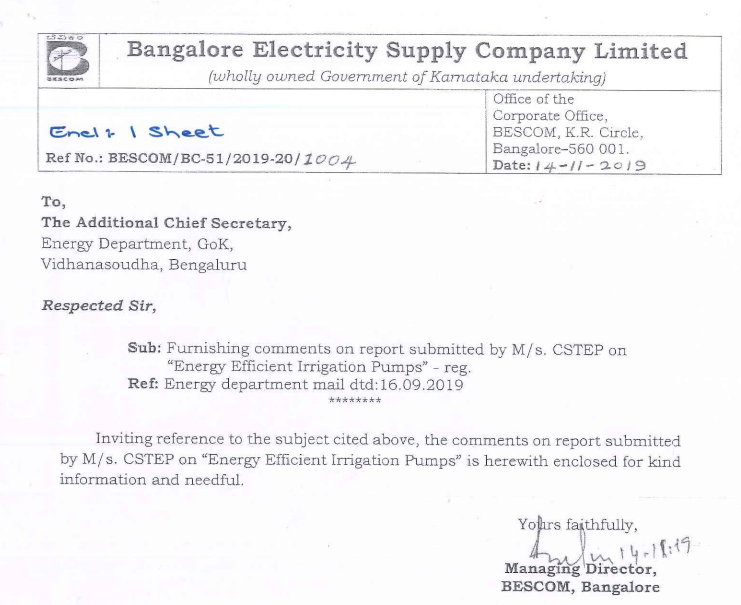 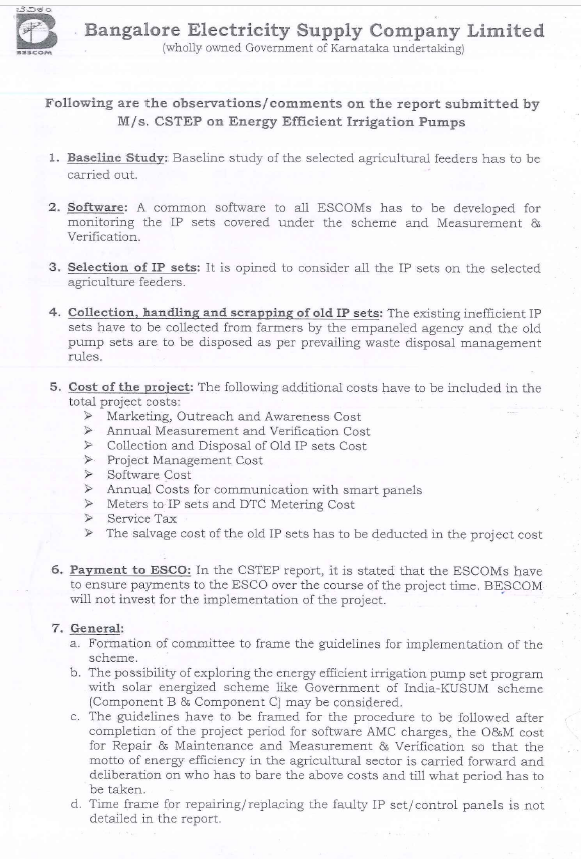 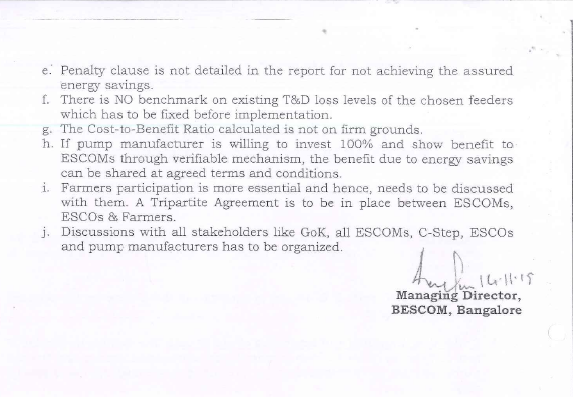 Sl. NoName of DistrictDDUGJY SchemeDDUGJY SchemeDDUGJY SchemeDDUGJY SchemeSl. NoName of DistrictBPL Households identified for electrificationTotal No of BPL HH identified as per surveyProgress as at the end of OCT -2020Percentage Progress (%) WRT survey1Davanagere588550005000100%2Chitradurga368173524835248100%3Tumkur506943743437434100%4Kolar456370417041100%5Chikkaballapura417364506450100%6Ramanagara768964076407100%7Bangalore Rural431540604060100%8Anekal of Bangalore Urban552334673467100%TotalTotal119659105107105107100%